        После установления Советской власти одной из основных ее задач стала  ликвидация неграмотности среди взрослых и детей. Однако это важная задача стала выполняться, после окончания гражданской войны с 1922г. В Кабардино-Балкарии, как и других областях страны, были созданы  областная Чрезвычайная комиссия по ликвидации неграмотности и ячейки общества «Долой  неграмотность».  Название Терского  района(с 1921- 1935гг)  Мало – Кабардинский  район.Срочно готовились необходимые кадры для этих целей. К началу 1920 года в области насчитывалось уже 57школ и пунктов для взрослых, в которых  159 учителей  обучали около  3200 учащихся.С февраля 1923 года в селении Арик, стала функционировать первая начальная школа  на 45 учеников. Директором школы стал  комсомолец  Николай  Захарович Подворчан, направленный  в село по  распоряжению  Кабардино - Балкарского обкома комсомола.  Началась ликвидация вековой  неграмотности населения.  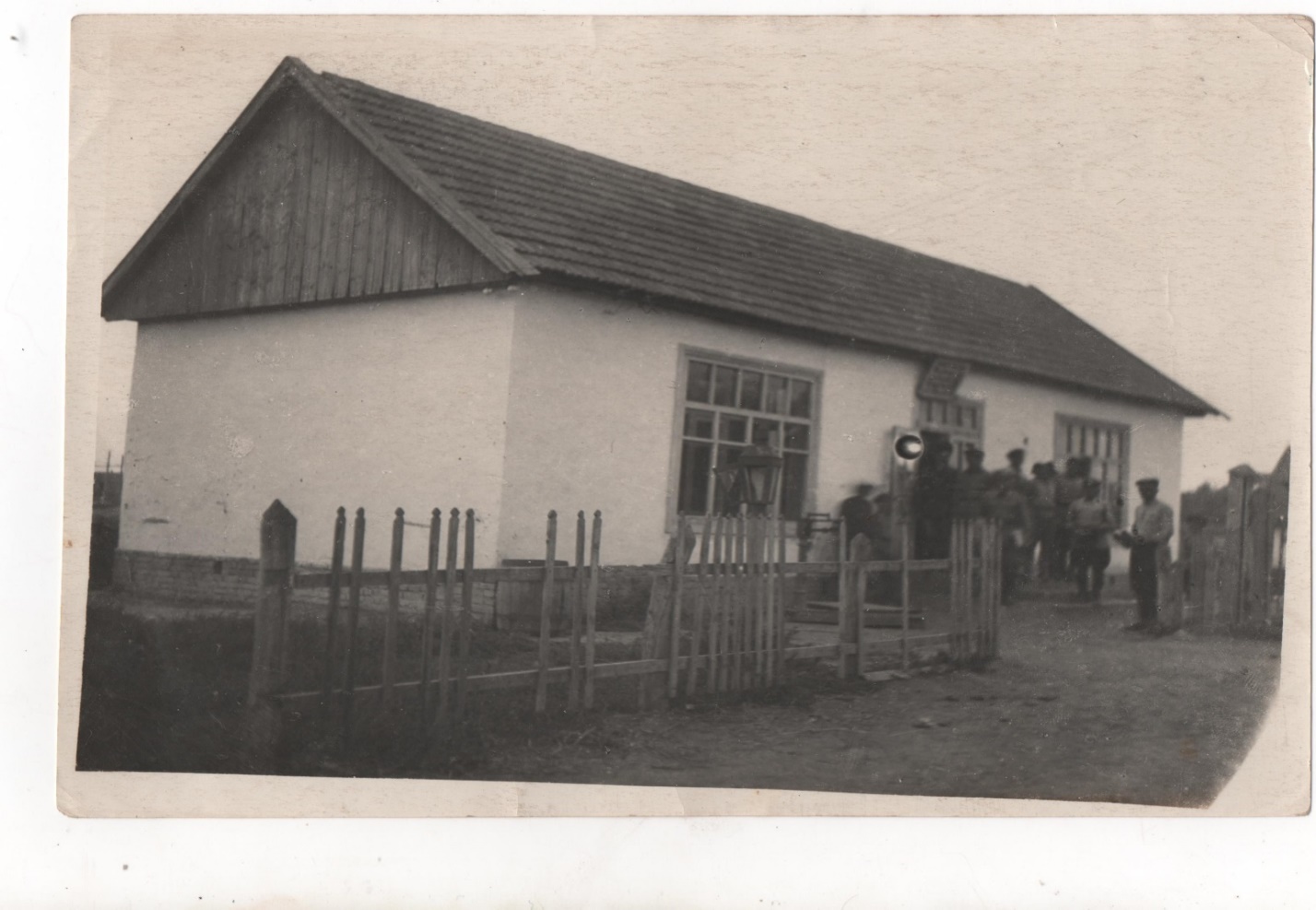 Так выглядела школа в с.Арик в 20-х годах.       В 1924 году в Нальчике был открыт учебный комбинат, который объединял педагогический, кооперативный, сельскохозяйственный, медицинский техникумы, совпартшколу и школу-коммуну, которые готовили кадры для народного хозяйства и культуры. Комбинат стал именоваться «Ленинский учебный городок».      По решению Сельского совета на учебу в Ленинский учебный городок, была отправлена молодая девушка Альжанова Бица Карамурзовна  (1903-1995гг), в замужестве  Теунова. Она рассказывала внукам,  как пал выбор на нее,  старшая уже была замужем,  младшая еще слишком  мала,   была подростком.  Она говорила, что не хотела ехать, но отца обязали и Бица вынуждена была  учиться.  Позже учеба ее очень заинтересовала,  она училась с большим интересом,  было много впечатлений и знакомств . Видела Бетала Калмыкова несколько раз.  По окончании учебы, выпускников торжественно развозил по районам  сам Бетал Калмыков (предположительно это был первый выпуск, поэтому и такая торжественная церемония) . Она рассказывала, что они ехали колонной , а впереди колоны ехал  Калмыков на белом коне.  В каждом районе их встречали торжественно, резали быка и оказывали большое гостеприимство.    Так Бица Альжанова (Теунова)  стала первой  женщиной учительницей Арикской школы.  По ее словам  она обучала разновозрастной классс  от 7 до  16-18 лет.       До  1932г  в селе функционировали две школы, которые располагались в доме Хакуашевых  и Евазовых  в разных концах села. В марте 1932 года была сдана новая двухэтажная школа  в центре села.       Село нуждалось в кадрах. В Ленинский учебный городок были направлены молодые люди, которые окончив учебу, возвращались в село и  поднимали село, школу.  В этом большая заслуга  учителей Хамида Тхакумашева, Мажида Накусова,  Така Каширгова,  Удина Таучева,  Кушхова Хажби и Томурзы Гасташева.      Во время Великой Отечественной войны в декабре 1942 года село было оккупировано немецкими войсками.  Немцы взорвали  школу,  здание сельского совета, мельницу, Арикскую ГЭС.  3 января 1943 года селение было  освобождено от немецких захватчиков.  Началось мирное строительство, необходимо было продолжить  обучение подрастающего поколения.   Власти  перенести школу в здание мечети, где она размещалась до строительства новой школы. Здание было небольшое, состояло из нескольких  помещений, к которой пристраивались  классные  кабинеты  по мере необходимости. В конце  60-х гг  начинается строительство новой школы,  которая начала функционировать  с сентября 1971 года. Директором   школы  был назначен Жиляев Михаил Патович. 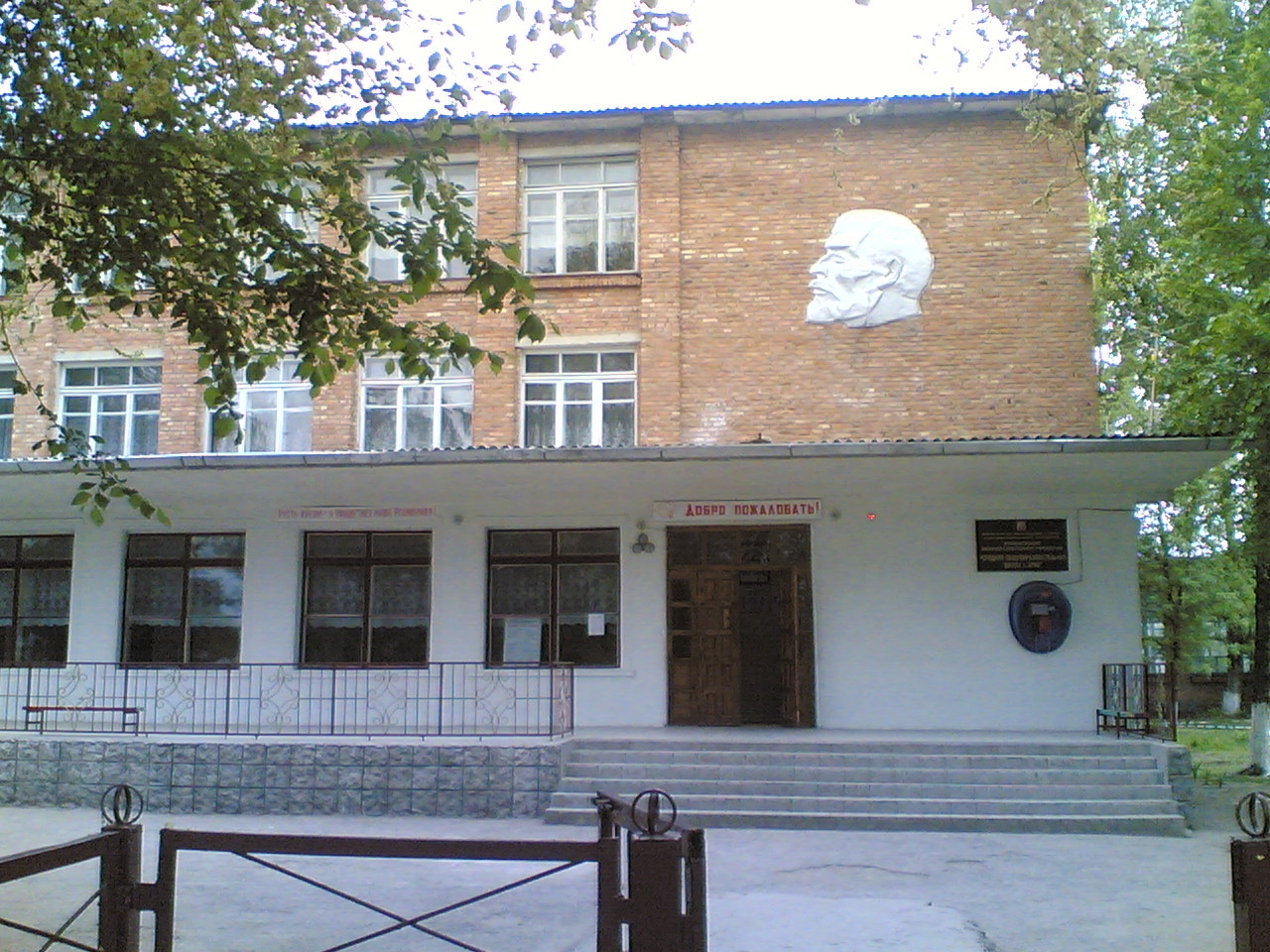 Здание школы, построенной в 1971году.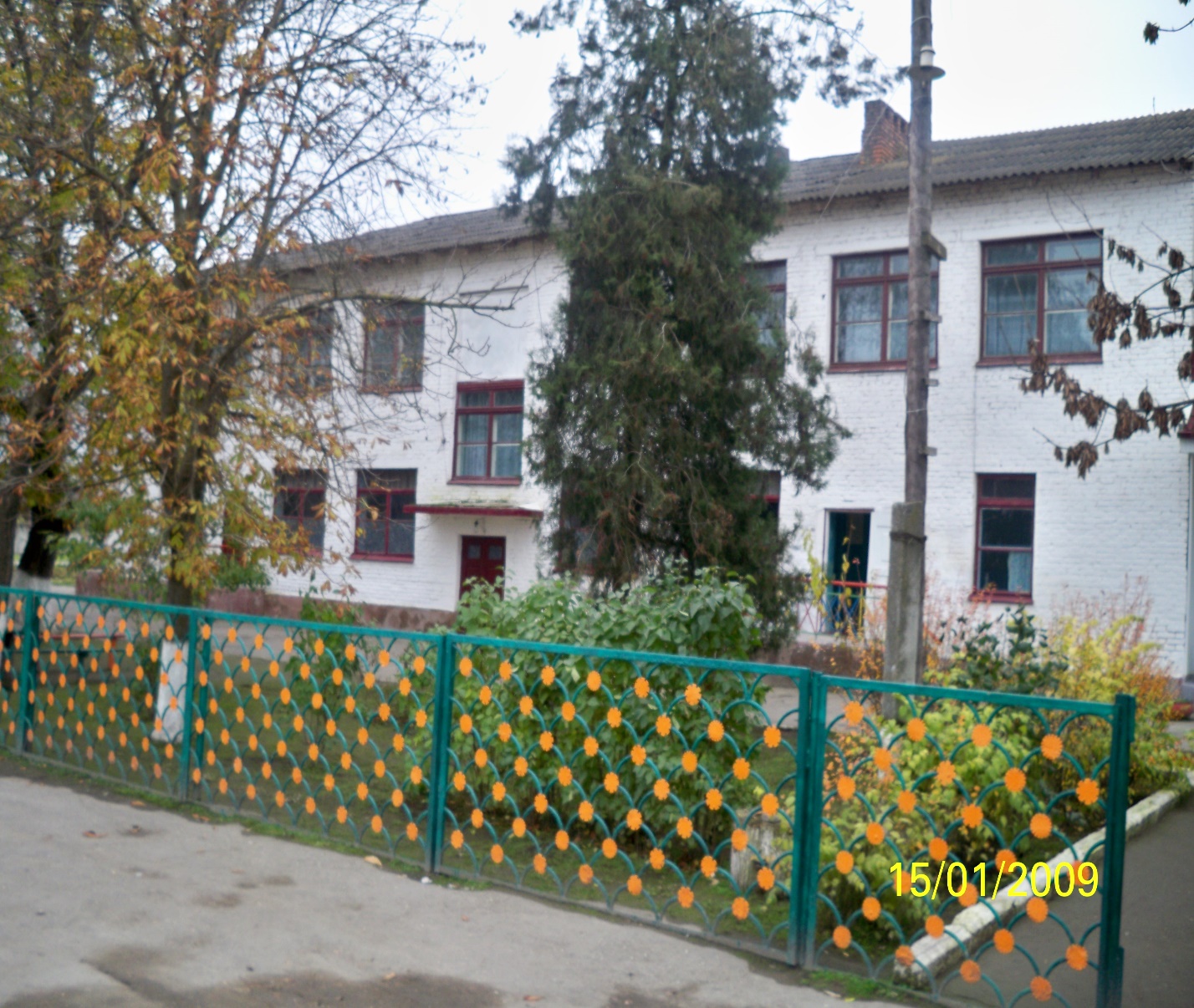 Дошкольное отделение школыИзвестные уроженцы, выпускники Арикской школыТеунов Хачим Исхакович (1912—1983) — кабардинский поэт-писатель.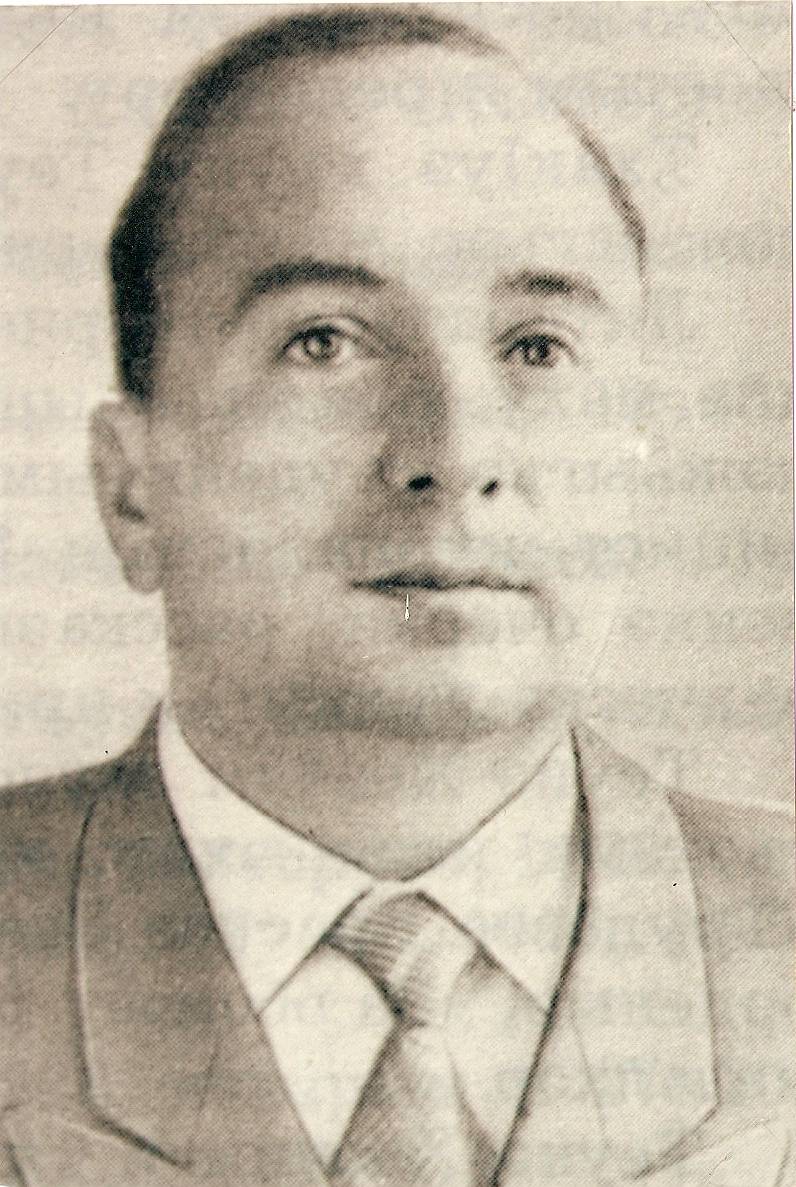 Тхакумашев Михаил Хамидович (1927) — скульптор, Член Союза художников СССР. Заслуженный деятель искусств КБАССР.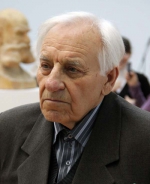 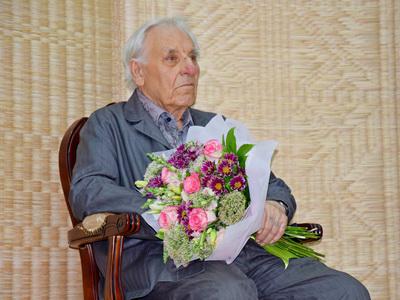 Шортанова (Хажметова) Данитка Хазешевна, заслуженная артистка Кабардино-Балкарской АССР 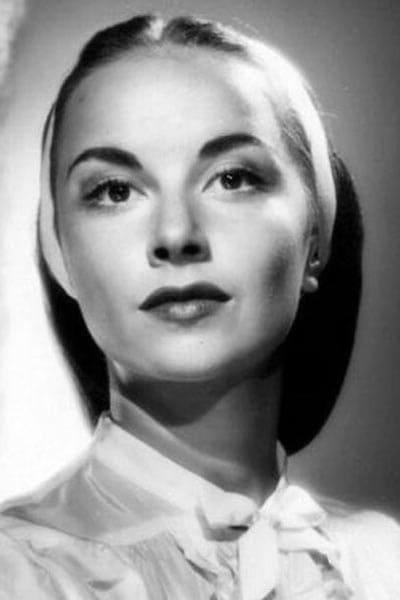 Хакуашев Андрей Ханашхович (1929) — заслуженный деятель наук КБР и Адыгеи. Заслуженный работник высшей школы Российской Федерации. Профессор. Доктор филологических наук.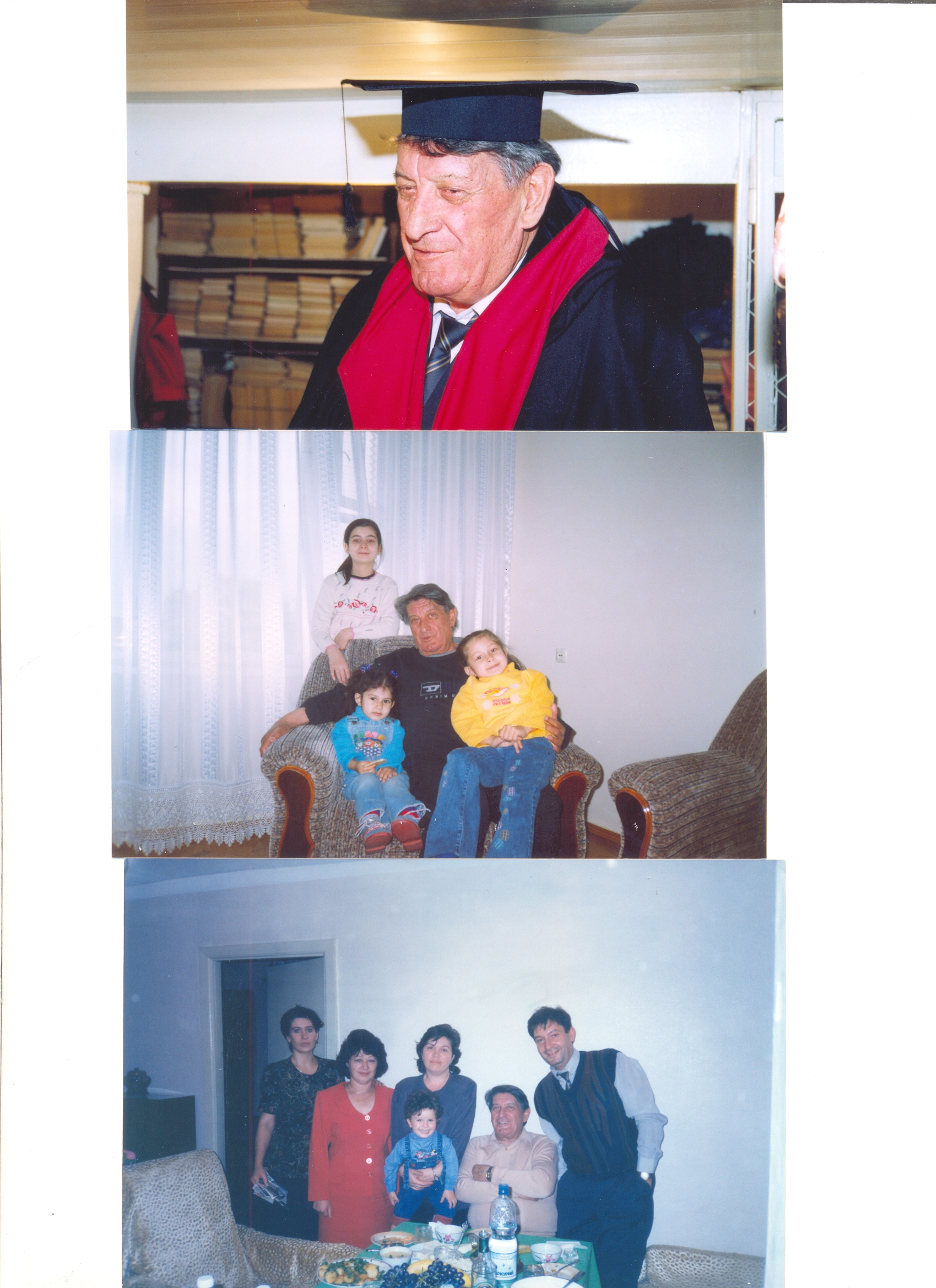 Хакуашев Евгений Тикович (1928-1993гг.) -кандидат исторических наук, литературовед, доцент КБГУ. Заслуженный деятель науки КБР. 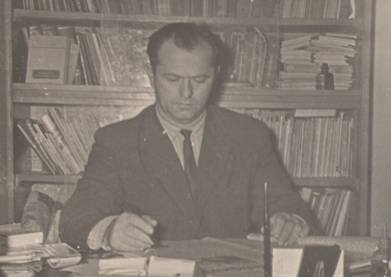 Сокуров Мусарби Гисович (1929) — литературовед, писатель, критик.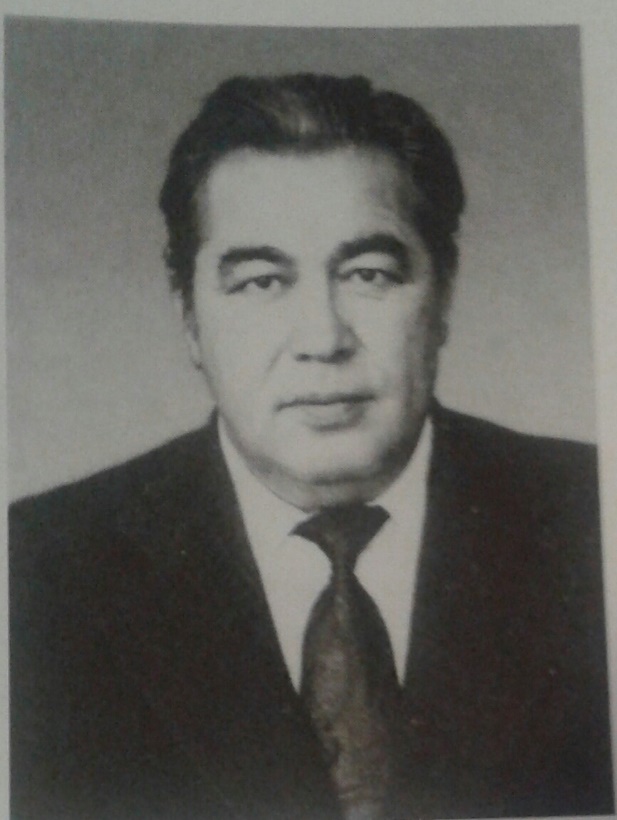 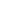  Кажаров Пётр Хаибович (1935) — член Союза писателей КБАССР. Заслуженный работник культуры КБР.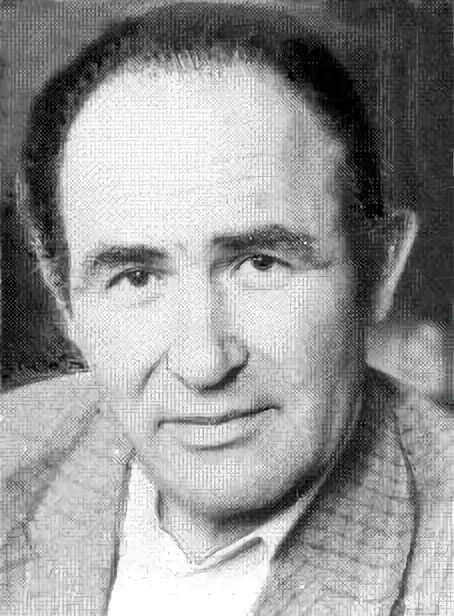 Гяургиев Хатика  Закираевич _  (1929 – 2001г.) , к.ф.н., ученый, известный кабардинский языковед,  За заслуги в области народного образования награжден значками  «Отличник просвещения РСФСР»,  «Отличник просвещения  СССР»,  « Заслуженный учитель школы КБАССР», удостоен медали   К.Д . Ушинского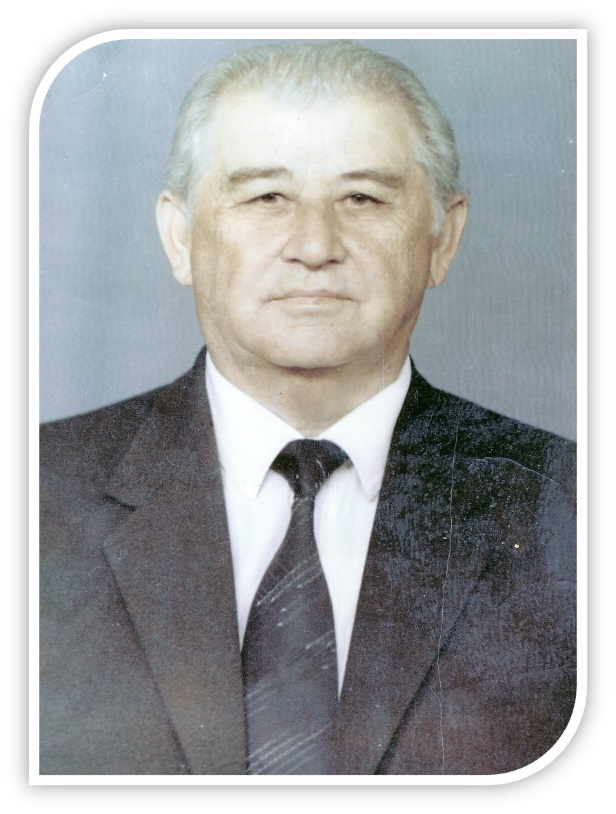 Бжеумихов Гид  Хашаович ,(1936 г.)  Скульптор.  Народный художник КБР.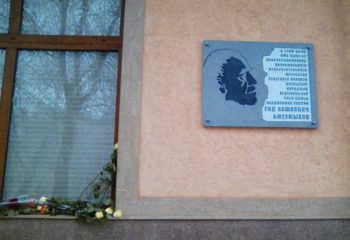 Гатаов Хамиша Хажмурзович, выпускник Одесского краснознамённого училища им.К. Ворошилова. Преподавал математику, был заместителем военкома. 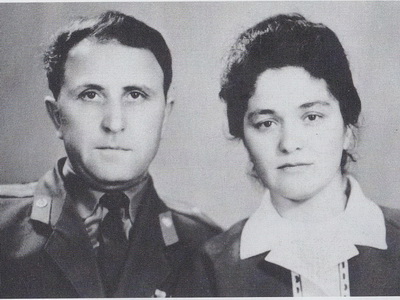 Директорами в разные годы работали:Подворчан  Николай Захарович - 1924г.Гасташев  Томурза –Унежев Хусейн Сагидович -Баскаев  Амурби Шинтуков Хасбиян Харунович -Шухов Султан Кяшевич – «Заслуженный учитель КБАССР».Хуштов  Клим Казбулатович  -Алхасов  Михаил  Семенович - Жиляев  Михаил Патович – с сентября 1971г.  (новая школа)Ардавов  Владимир  Хамидович – Ансоков   Валерий  Асланбиевич -Кушхов  Александр Хагуцирович  -Дацирхоев  Мусарби Тагирович  –Лукожев  Владимир  Мухарбиевич  – Машитлов Анзор  Шамилович –  (с 02. 10. 1995 – по 16. 01.2006гг) Шинтукова Лариса Мухадиновна  ( с 17.01.2006г  по настоящее время)Список учителей, работавших в школе села Арик в 1920-1940гг.	Учителя, проработавшие в Арикской школе  25  и более лет1. Гяургиева Зауча  Кубатиевна  -  (1929  - 1985гг ) учитель начальных классов2.Теунова  Хужпаго Шомсадиновна  (1924 -  1984гг.) – учитель начальных классов3. Багданова  Зоя Васильевна – учитель начальных классов4. Жанказиева  Раиса Хаждаловна- учитель начальных классов, работала  с 1961 по 1995 гг. Награды: «Победитель социалистического соревнования 1975г. , медаль  «Ветеран труда» 1984, « Учительское отличие».5. Шинтукова Роза Адельгериевна – учитель начальных классов6. Балахова Вера Закряевна – учитель начальных классов7. Дажигова Раиса Васильевна – учитель начальных классов8. Балахова Зоя  Жамботовна – учитель начальных классов9. Бидова Ирина Михаиловна – учитель начальных классов10. ХажметоваЗалимаМашевна – учитель кабардинского языка и литературы11. ТатуеваАнастаия Федоровна – учитель русского языка и литературы12. Татуев  Асон  Ахмедович  - учитель технологии 13. Кажаров  Хамид  Хашкадович – учитель математики14. Ханиева Елена Хатгериевна – учитель химии	15. Сокурова Нина Хамтаковна – учитель кабардинского языка и литературы16. Фаевая  Нина Максимовна – учитель начальных классов17. Сокуров Азид Хаматович – учитель  математики (1935 -2016гг);  работал в школе  с 1959 по 2006;  награды:  медаль  «За освоение  целинных земель», «Ветеран  труда»,  «Отличник народного просвещения».18. Татуев Азид  Карачаевич -  учитель математики19. Каширгова Евгения Булатовна – учитель химии20. Хацуева Лидия Ержибовна – учитель математики (1963- 2015г.)21. Ошроев  Сергей  Кадович – учитель  физической культуры.22.Абанокова  Римма  Хабаловна -  учитель биологии , заместитель директора по УВР 23. Замбурова Шума Махчубовна – учитель технологии 24. Увижева  Лариса Султановна – учитель итории.  Работает с 1971 года. Награды: Нагрудный знак «Почетный работник общего образования РФ» 2006г.,  Почетная грамота «Победителю конкурса лучших учителей РФ» 2008г.   1.Ордашев Залимхан ШамсадиновичУчитель истории   2.Борышников Ионикий ВасильевичУчитель русского языка и литературы, завуч   3.Теунов Абузед ИсхаковичУчитель физики и математики  4.Хакуашев Ауес МакановичУчитель физики и математики  5.Хакуашев Хасанбий ТокановичУчитель начальных классов  6.Накусов Мажид ХамидовичУчитель начальных классов 7.Тхакумашев Хамид АсланбековичУчитель начальных классов  8.Филипов Сергей ЛьвовичЕстествознание  9.Каширгов Так КатиновичУчитель начальных классов 10.Дажигов Сахид КарамурзовичУчитель начальных классов 11.Ханиев МушахидУчитель химии12Кушхов Хажбий АндулаховичУчитель биологии13Ахмедова ТаужанУчитель начальных классов14Тажева Абчара  Шухибовна                Учитель начальных классов15Небежев ЧамалУчитель начальных классов16Семенов ХаутиУчитель начальных классов17Урсукова ШураУчитель начальных классов18Макоев НашхоУчитель начальных классов19Абидова Хабцу Учитель начальных классов